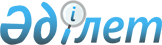 О переименовании села Тлекей и Тлекейского сельского округаРешение Акмолинского областного маслихата, акима Акмолинской области от 22 октября 2003 г. N 3С-1-20. Зарегистрировано Управлением юстиции Акмолинской области 30 октября 2003 г. N 2081.

      В соответствии со статьями 5, 11 
 Закона 
 Республики Казахстан "Об административно-территориальном устройстве Республики Казахстан", заключением Государственной ономастической комиссии при Правительстве Республики Казахстан N 0512-03/1 от 29 сентября 2003 года и на основании совместного решения маслихата и акимата Атбасарского района, областной маслихат и акимат области 

РЕШИЛИ:




      1. Переименовать село Тлекей Атбасарского района в аул Есенгельды и Тлекейский сельский округ Атбасарского района в Есенгельдинский аульный округ.



      2. Решение вступает в силу после государственной регистрации в управлении юстиции Акмолинской области.


      

Председатель сессии                   Аким области




      областного маслихата



      

Секретарь областного маслихата


					© 2012. РГП на ПХВ «Институт законодательства и правовой информации Республики Казахстан» Министерства юстиции Республики Казахстан
				